Work Experience  Work experience is really important for lots of reasons. It can help you to make informed choices about the careers you are interested in but will also help you to develop essential employability skills that will aid you in completing successful applications both now, and in the future. Work experience can be difficult to find and secure, especially in the wake of COVID, however, virtual work experience is a great and valuable alternative which can be gained in the comfort of your own home at a time that suits you. Explore the links below to a number of different opportunities to help you learn more and thrive in a competitive jobs market or help you to stand out in a crowd of applicants for a university course.All work experience links listed below are (or were) free and current, as of summer 2021. 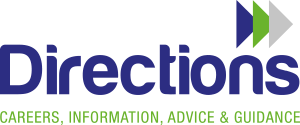 Area of career interest Information Multiple  Springpodwww.springpod.co.ukExperience the world of Journalism, Marketing, Law, Politics. Veterinary, Graphic Design, Technology, Dentistry, Engineering etc; regularly updated with new career areas. Speakers for Schoolshttps://tinyurl.com/4yrxwjte Create a profile and access the most up-to-date work experience and insight days from a wide range of occupational areas such as the RAF access all areas, ecommerce, architecture, energy sector, policing, manufacturing and accountancy.Forage https://www.theforage.com/course-catalog Offers virtual work experience placements from a range of fortune 500 companies, from finance, and engineering to careers in tech. Most options last up to six hours and involve tutorials, videos and activities. Invest In https://investin.org/pages/choose-your-career Offering different opportunities for work experience in 29 occupational areas from investment banking to psychology, for different age groupsBarclays Life Skills https://barclayslifeskills.com/i-want-virtual-work-experience/school/virtual-work-experience/ You’ll get to see the inner workings of a ‘digital transformation’ agency, and actively work with different departments on one exciting project, helping them solve problems and complete real-life tasks.Your Game Plan https://yourgameplan.co.uk/for-students/ At Your Game Plan, you can explore courses, gain certificates and career opportunities. This means you’ll be learning relevant industry skills that employers are specifically looking for – giving you a competitive advantage and a step-up from your peers, for free. Simply sign-up and you can choose from six course categories: Career Planning, Application and Interview, Skills for the Workplace, Behaviour for the Workplace, Improving Your Mental Health and Lifestyle, and Introduction to Industries.Finance Barclays Bankhttps://barclayslifeskills.com/i-want-virtual-work-experience/school/how-a-financial-career-may-work-for-you/ Have you ever wondered what banks actually do? Watch our online lesson to explore a range of financial services which they offer and how different services could suit a range of individuals. You will also discover the variety of jobs involved within banking. Health Brighton and Sussex Medical School https://bsmsoutreach.thinkific.com/courses/VWEHave you thought about maybe becoming a Doctor or studying medicine? Work experience is an incredibly important part of this and it is essential that you start preparing yourself early. Brighton and Sussex Medical School have put together a wonderful opportunity for all who are considering medicine to gain some valuable work experience with them.  They offer up to 30 hours work experience, and provide you with a certificate of completion.           Observe GPhttps://www.rcgp.org.uk/training-exams/discover-general-practice/observe-gp.aspx Observe GP is an alternative to work experience for aspiring medics aged 16 and over, who are living in the UK. It is a free interactive video platform providing insights into the role of a GP and the wider primary care team. STEMJacobs Juniorshttps://tinyurl.com/bc2syn6e Gain virtual work experience with a real successful company. You will be tasked with designing a coronavirus research facility. You will be introduced to a wide range of STEM subjects.  They provide up to 10 hours work experience and provide a certificate of completion.   Creative Halliday Fraser Munroehttps://workexperience.hfm.co.uk/  Architecture. This is a real company, who are running a fantastic work experience programme online. You will complete tasks including designing a house for a celebrity.  If you submit your files, you will be able to obtain a certificateHunter Bevan https://hunterbevan.co.uk/missing-out-on-work-experience-this-year/ Design and Marketing virtual work experience. You’ll be working towards a brief with an opportunity to feature on their website!LawWhite & Casehttps://tinyurl.com/5ktn42vd Register with White & Case to gain first-hand insight into life as a lawyer and experience the realities of cross-border law.Jacksons Law Firm https://www.jacksons-law.com/2020/04/virtual-work-placement-scheme/ Virtual work experience in private client and property law. ITCyber Discoveryhttps://joincyberdiscovery.com/ Cyber security; sign up now to find out more about cyber security through their virtual work experience. 